Чемпионата Школьной Баскетбольной Лиги "КЭС-БАСКЕТ"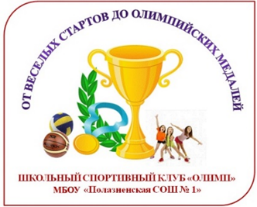       12 ноября в спортивном зале ДС "Молодежный" г. Добрянка прошел муниципальный этап Чемпионата Школьной Баскетбольной Лиги "КЭС-БАСКЕТ" Пермского края среди образовательных учреждений Добрянского городского округа по баскетболу 5х5 сезона 2023-2024 гг.       Поздравляем сборную команду юношей школы с победой!     Команда завоевала путевку на участие в дивизионном этапе Чемпиона ШБЛ " КЭС-БАСКЕТ" Пермского края, который пойдет в январе-феврале 2024 г.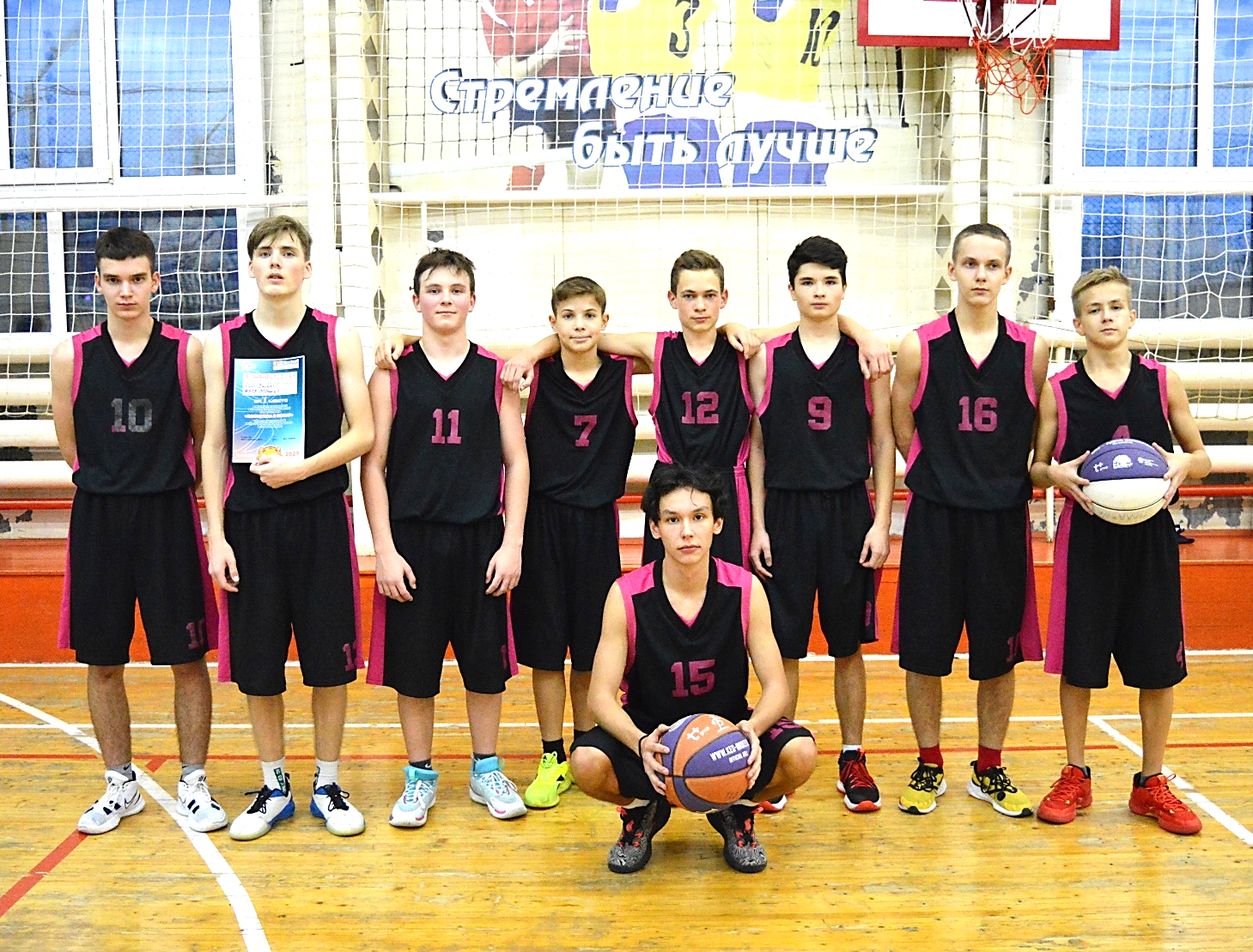 Состав команды: Гилимзянов Руслан, Кузнецов Михаил, Семеновых Тимофей,                              Чмырь Матвей, Ковтун Вячеслав, Безукладников Николай,                              Чижков Владислав, Уткин Кирилл, Митрофанов Олег.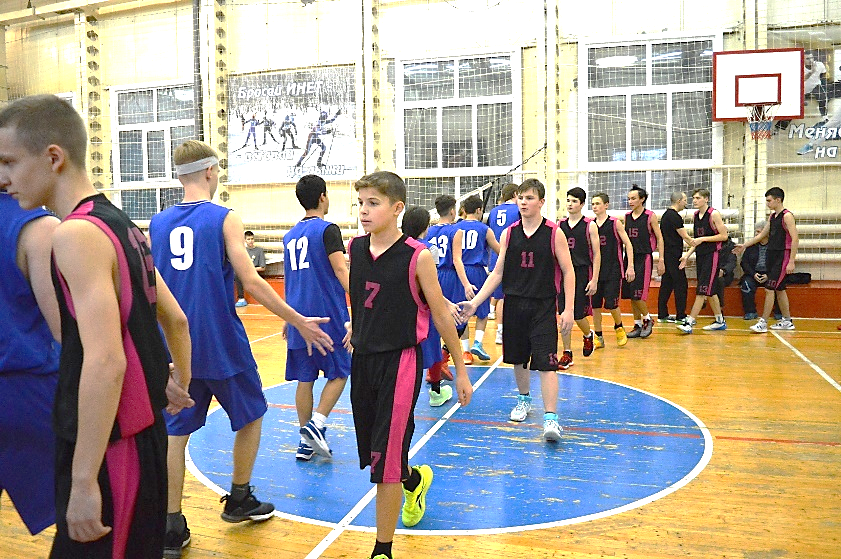 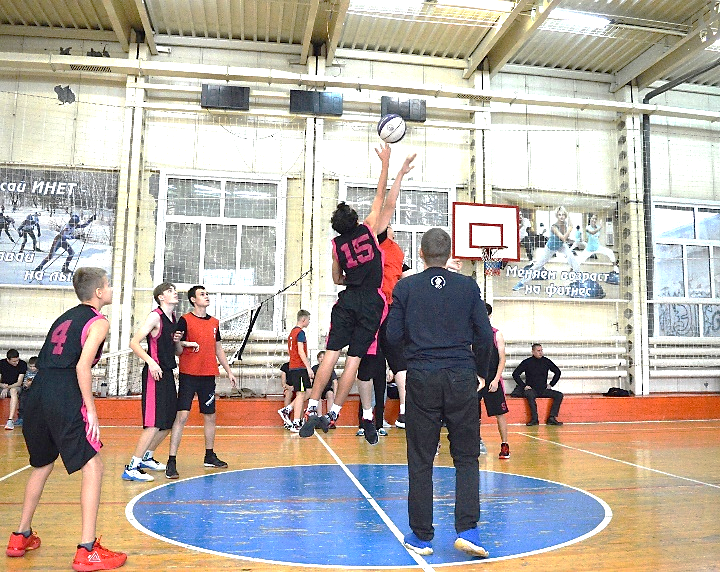 